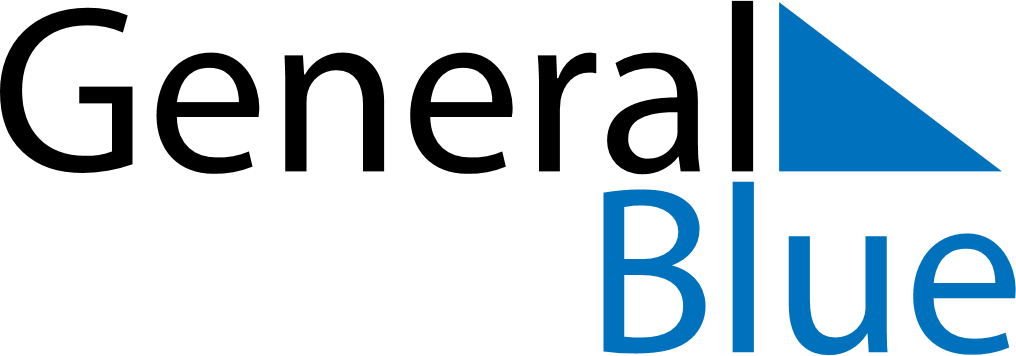 Weekly CalendarMay 2, 2027 - May 8, 2027Weekly CalendarMay 2, 2027 - May 8, 2027AMPMSundayMay 02MondayMay 03TuesdayMay 04WednesdayMay 05ThursdayMay 06FridayMay 07SaturdayMay 08